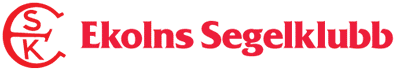 InbjudanKnut Fredings minne 2023Datum: 	2 september 2023. Plats: 	Ekoln UppsalaTävlingens nivå: GrönBåtklass: 	SRSArrangör: 	Ekolns Segelklubb1.	Regler1.1	Tävlingen genomförs i överensstämmelse med reglerna så som de är definierade i Kappseglingsreglerna (KSR) samt med appendix S, Standardseglingsföreskrifter.2.	Villkor för att delta2.1	Tävlande båt ska vara ansvarsförsäkrad.2.2	Tävlingen gäller ”öppen klass”, och den som är ansvarig ombord ska vara medlem av en klubb ansluten till Svenska Seglarförbundet eller till sin nationella myndighet.
3.	Anmälan3.1	Anmälan ska göras i Sail Arena senast den 1 september.3.2	Anmälningsavgiften är 200 kr och betalas med Swish i samband med registrering på tävlingsdagen.4.	Registrering och besiktning4.1	Registrering ska göras på tävlingsexpeditionen på tävlingsdagen mellan 8:00 och 9:00.4.2	Den som är ansvarig ombord ska kunna styrka klubbmedlemskap, och båtens mätbrev eller motsvarande.4.3	En båt, besättning eller utrustning kan när som helst kontrolleras avseende överensstämmelse med reglerna. På vattnet kan kappseglingskommittén eller tekniska kommittén instruera en båt att omedelbart bege sig till en anvisad plats för besiktning.4.5	En tävlande i en besättning får inte bytas utan tillstånd från kappseglingskommittén. 5.	Seglingsföreskrifter och information5.1	Seglingsföreskrifterna består av KSR appendix S, Standardseglingsföreskrifter, och kompletterande seglingsföreskrifter. De kompletterande seglingsföreskrifterna och annan officiell information kommer att finnas tillgängligt i samband med registreringen.6.	Tidsprogram6.1	Program lördag 2 september 8:00 – 9:00 registrering.09.30 start för lägsta SRSPrisutdelning snarast efter att resultatlista finns.
7.	Genomförande7.1	1 kappsegling är planerad.7.2	Distanskappsegling runt rundningsmärken som öar, sjömärken, eller utlagda bojar. 8.	Kappseglingsområde och bana8.1	Ekoln8.2	Distansbana Banans exakta sträckning meddelas i samband med registreringen. Omkring 3 timmars segling planeras10.	Poängberäkning10.2	Kappseglingskommittén gör inga ändringar av resultat 24 timmar efter den sista kappseglingen enligt de villkor som framgår av KSR 90.3e.

11.	Priser11.1	Seniorernas vandringspris till segraren.    	Alla som startat deltar i utlottningen av priser.